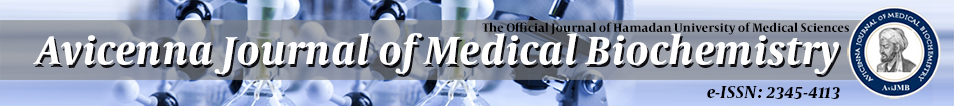 Manuscript Title: ---------------------------------------------------------------------------------------------------------AUTHORSHIPAll persons who meet authorship criteria are listed as authors, and all authors certify that they have participated sufficiently in the work to take public responsibilities for the content, including participating in the conception, design, analysis, writing, or revision of the manuscript. Furthermore, each author certifies that this material or similar material has not been, and will not be submitted to or published elsewhere. The authors (s) certify that they are owners of all materials included in the above Article and its associated rights such as copyright, or they have rectified any rights issues with the third parties.In the table below, indicate the specific contribution made by each author (list the authors’ initials followed by their surnames, eg, Saeed Bashirian) to the submitted manuscript. A check (✔) must appear against the name of each author at least once in each of the category below (please add rows if required):ACKNOWLEDGMENTSAll persons who made substantial contributions to the work reported in the manuscript (eg, technical assistance, medical writing/editing, general support), but who do not meet the criteria for all authorship, are named in the Acknowledgments, including their source(s) of funding if applicable, and have given us their written permission to be named. If our manuscript does not include such Acknowledgments, it indicates that non-authors did not make any substantial contributions.COMPETING INTERESTSA competing interest occurs when an individual’s objectivity is potentially compromised by a desire for financial gain, professional advancement or a successful outcome. The Avicenna Journal of Medical Biochemistry editor strive to ensure that what is published in the Journal is as balanced, objective and evidence-based as possible. Since it can be difficult to distinguish between an actual competing interest and a perceived competing interest, the Journal requires authors to disclose all and any potential competing interests.Did you or your affiliated institution receive any financial support or service from a third party related to the subject matter or materials discussed in the manuscript? --------------------□ No  □YesIs there any relevant competing interest? -------------------------------------------------------□ No  □YesIs there any condition/circumstance that may present a potential competing interest? --- □ No  □YesIf you answered yes to any of the above questions, please elaborate the nature of the conflict in the space below.This Authorship and Competing Interests Statement is signed by the corresponding author on behalf of all the listed authors in the manuscript. The corresponding author certifies that all the information contained in this statement is true, correct and agreed on by all the listed authors. Corresponding Author’s Name (typed)       Corresponding Author’s Signature       DateAuthor NameConceptualizationData curationFormal analysisFunding acquisitionInvestigationMethodologyProject administrationResourcesSoftwareSupervisionValidationVisualizationWriting-original draftWriting-review &editing